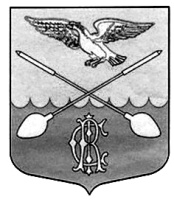  АДМИНИСТРАЦИЯ  ДРУЖНОГОРСКОГО ГОРОДСКОГО ПОСЕЛЕНИЯ  ГАТЧИНСКОГО МУНИЦИПАЛЬНОГО РАЙОНА ЛЕНИНГРАДСКОЙ ОБЛАСТИП О С Т А Н О В Л Е Н И ЕОт  20 ноября 2017 года                                                                                                      № 428Об  утверждении паспортов благоустройства дворовых и общественных территорий МО Дружногорское городское поселение Гатчинского муниципального района Ленинградской областиВ  соответствии с Федеральным законом от 06.10.2003 № 131-ФЗ «Об общих принципах организации местного самоуправления в Российской Федерации», постановлением Правительства РФ от 10.02.2017 № 169 «Об утверждении правил предоставления и распределения субсидий из федерального бюджета бюджетам субъектов РФ на поддержку  государственных программ  субъектов РФ и муниципальных программ формирования современной городской среды», приказом Минстроя России от 06.04.2017 № 691/пр «Об утверждении методических рекомендаций по подготовке государственных программ субъектов Российской Федерации и муниципальных программ формирования современной городской среды в рамках реализации приоритетного проекта «Формирование комфортной городской среды» на 2018 - 2022 годы», руководствуясь Уставом муниципального образования Дружногорское городское поселение Гатчинского муниципального района Ленинградской области,П О С Т А Н О В Л Я Е Т:Утвердить форму паспорта благоустройства дворовой (общественной) территорий МО Дружногорское городское поселение Гатчинского муниципального района Ленинградской области согласно приложению 1 к настоящему постановлению;Утвердить паспорта благоустройства дворовых территорий МО Дружногорское городское поселение по следующим адресам: г.п. Дружная Горка, ул. Введенского д. 1,2 – ул. Здравомыслова д. 3; г.п. Дружная Горка, ул. Введенского д. 3; г.п. Дружная Горка, ул. Введенского д. 4; г.п. Дружная Горка, ул. Введенского д. 6 - ул. Садовая д. 5 – ул. Урицкого д. 11а; г.п. Дружная Горка, ул. Введенского д. 13-14; г.п. Дружная Горка, ул. Введенского д.15-17; г.п. Дружная Горка, ул. Введенского д. 18-19; г.п. Дружная Горка, ул. Здравомыслова д. 4 – 9; г.п. Дружная Горка, ул. Красницкая, д. 15; г.п. Дружная Горка, ул. Пролетарская, д. 1; г.п. Дружная Горка, ул. Садовая д. 2 (приложения 2-12); Утвердить паспорта благоустройства общественных территорий МО Дружногорское городское поселение по следующим адресам: г.п. Дружная Горка, Ул. Введенского, д. 20; г.п. Дружная Горка, Ул. Введенского, уч. 1а; г.п. Дружная Горка, Ул. Урицкого, территория между Садовая д. 1 и Урицкого д. 10 (приложения 13-15);Настоящее постановление подлежит официальному опубликованию  и размещению на официальном сайте муниципального образования Дружногорское городское поселение Гатчинского муниципального района Ленинградской области http://www.drgp.ru;Постановление вступает в силу с момента официального опубликования;Контроль за исполнением настоящего постановления оставляю за собой.И.о. главы администрацииДружногорского городского  поселения                                                                           И.В. ОтсПриложение 1 к  постановлению администрации МО Дружногорское городское поселение №  428 от 20.11.2017 г.УТВЕРЖДАЮУТВЕРЖДАЮи.о. главы администрациии.о. главы администрации______________ И.В. Отс______________ И.В. ОтсПаспорт благоустройстваПаспорт благоустройстваПаспорт благоустройстваПаспорт благоустройствадворовой (общественной) территории дворовой (общественной) территории дворовой (общественной) территории дворовой (общественной) территории муниципального образованиямуниципального образованиямуниципального образованиямуниципального образованияДружногорское городское поселениеДружногорское городское поселениеДружногорское городское поселениеДружногорское городское поселение№дата__.09.2017Адрес территории:Адрес территории:Общая площадь:Общая площадь:Численность населения:Численность населения:от 0 до 7 летот 7 до 14 летот 14 до 45 летпенсионерыВозрастной состав:Возрастной состав:Количество подъездов:Количество подъездов:Составитель паспорта:Составитель паспорта:Представитель заинтересованных лиц:Представитель заинтересованных лиц:Представитель заинтересованных лиц:(подпись)(ФИО)(ФИО)1Минимальный перечень видов работ по благоустройствуМинимальный перечень видов работ по благоустройствуМинимальный перечень видов работ по благоустройствуМинимальный перечень видов работ по благоустройствуМинимальный перечень видов работ по благоустройствуМинимальный перечень видов работ по благоустройствуМинимальный перечень видов работ по благоустройствуМинимальный перечень видов работ по благоустройствуСправочно:ОсвещениеТип опорыТип светильникаВысота опоры, мСостояниеПротяженность сети, п. м.Кол-во точек подключения, ед.Комментарии№
п/пНаименование
элементаХарактеристика 1
(тип, вид)Характеристика 2
(тип, вид)Характеристика 3
(тип, вид)Характеристика 4
СостояниеРазмер, площадь, 
длина, протяженностьКоличество, размер единицыКомментарииавто(выбрать из списка)(выбрать из списка)(выбрать из списка)(выбрать из списка)(выбрать из списка)(ввести значение)(ввести значение)(свободный ввод)1Освещениеопора металлическаяотличное2Дворовые проезды3Скамейки4Урнытребуется заменаДополнительный перечень видов работ по благоустройствуДополнительный перечень видов работ по благоустройствуДополнительный перечень видов работ по благоустройствуДополнительный перечень видов работ по благоустройствуДополнительный перечень видов работ по благоустройствуДополнительный перечень видов работ по благоустройствуДополнительный перечень видов работ по благоустройствуДополнительный перечень видов работ по благоустройствуДополнительный перечень видов работ по благоустройству2ОзеленениеСправочно:Вертикальное озеленениеТипНет характеристикНет характеристикСостояниеПлощадь, кв. мНет характеристикКомментарии№
п/пНаименование
элементаХарактеристика 1
(тип, вид, покрытие)Характеристика 2
(тип2, материал)Характеристика 3
(тип, вид)Характеристика 4
СостояниеРазмер, площадь, 
длина, протяженностьКоличество, размер единицыКомментарииавто(выбрать из списка)(выбрать из списка)(выбрать из списка)(выбрать из списка)(выбрать из списка)(ввести значение)(ввести значение)(свободный ввод)1Кустарникухоженное3Дорожки и линейные объектыДорожки и линейные объектыДорожки и линейные объектыСправочно:ПандусНет характеристикПокрытие Нет характеристикСостояниеРазмер, мПерепад высот, мКомментарии№
п/пНаименование
элементаХарактеристика 1
(тип, вид, покрытие)Характеристика 2
(тип,вид, материал)Характеристика 3
(тип, вид, количество)Характеристика 4
СостояниеРазмер, площадь, 
длина, протяженностьКоличество, размер единицыКомментарииавто(выбрать из списка)(выбрать из списка)(выбрать из списка)(выбрать из списка)(выбрать из списка)(ввести значение)(ввести значение)(свободный ввод)1Велодорожка4Плоскостные сооруженияПлоскостные сооруженияСправочно:Детская площадкаПокрытие Нет характеристикНет характеристикСостояниеНет характеристикПлощадь, кв. мКомментарии№
п/пНаименование
элементаХарактеристика 1
(тип, вид, покрытие)Характеристика 2
(тип2, материал)Характеристика 3
(тип, вид)Характеристика 4
СостояниеРазмер, площадь, 
длина, протяженностьКоличество, размер единицыКомментарииавто(выбрать из списка)(выбрать из списка)(выбрать из списка)(выбрать из списка)(выбрать из списка)(ввести значение)(ввести значение)(свободный ввод)1Мебель для игровых площадок2Площадка для выгула собак3Спортивное оборудование5Малые архитектурные формыМалые архитектурные формыМалые архитектурные формыСправочно:БеседкаМатериалНет характеристикНет характеристикСостояниеНет характеристикПлощадь, кв. мКомментарии№
п/пНаименование
элементаХарактеристика 1
(тип, вид, покрытие)Характеристика 2
(тип2, материал)Характеристика 3
(тип, вид)Характеристика 4
СостояниеРазмер, площадь, 
длина, протяженностьКоличество, размер единицыКомментарииавто(выбрать из списка)(выбрать из списка)(выбрать из списка)(выбрать из списка)(выбрать из списка)(ввести значение)(ввести значение)(свободный ввод)1Накопитель ТКО6ДругоеСправочно:ВодоёмТипНет характеристикНет характеристикСостояниеНет характеристикНет характеристикКомментарии№
п/пНаименование
элементаХарактеристика 1
(тип, вид, покрытие)Характеристика 2
(тип2, материал)Характеристика 3
(тип, вид)Характеристика 4
СостояниеРазмер, площадь, 
длина, протяженностьКоличество, размер единицыКомментарииавто(выбрать из списка)(выбрать из списка)(выбрать из списка)(выбрать из списка)(выбрать из списка)(ввести значение)(ввести значение)(свободный ввод)1Люк подземных коммуникаций7Строения, сооруженияСтроения, сооруженияСправочно:ЖилоеТипНет характеристикНет характеристикСостояниеНет характеристикПлощадь, кв. мКомментарии№
п/пНаименование
элементаХарактеристика 1
(тип, вид, покрытие)Характеристика 2
(тип2, материал)Характеристика 3
(тип, вид)Характеристика 4
СостояниеРазмер, площадь, 
длина, протяженностьКоличество, размер единицыКомментарииавто(выбрать из списка)(выбрать из списка)(выбрать из списка)(выбрать из списка)(выбрать из списка)(ввести значение)(ввести значение)(свободный ввод)1ЖилоеМКД